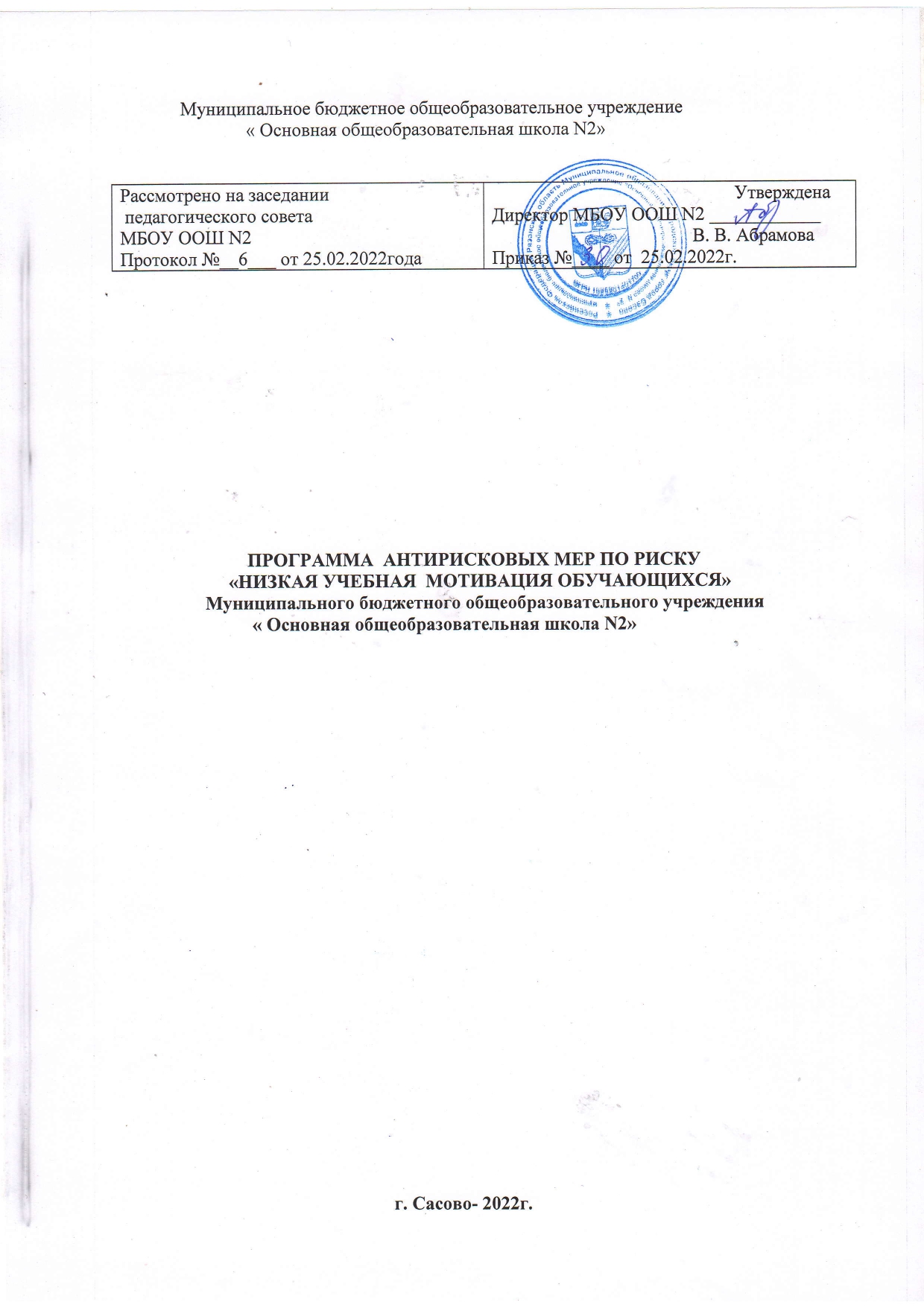 Паспорт программы «Дорожная карта» реализации программы Низкий уровень мотивации обучающихся»1.	Наименование программыПрограмма антирисковых мер «Низкий уровень мотивации обучающихся»2.	Цель и задачи ПрограммыЦель: создать условия для повышения учебной мотивации путем развития познавательных интересов, реализации индивидуальных потребностей обучающихся.Задачи:Реализация индивидуальных образовательных потребностей обучающихся.Повышение мотивации обучающихся при изучении отдельных предметов.Повышение уровня мотивации у педагогов школы.3.	Целевые индикаторы ипоказатели программы1. Количество учащихся с индивидуальной образовательной программой – 30% от общего количества;2. Количество обучающихся, принявших участие в школьных олимпиадах – 90%;3. Количество обучающихся, принявших участие в муниципальных/районных/всероссийских олимпиадах/конкурсах – 80%;4. Количество вовлеченных в творческие группы учителей – 100%.4.	Сроки реализации программыФевраль – декабрь 2022 5.	Меры/мероприя тия по достижению цели и задач1. Разработка индивидуальных образовательных траекторий обучающихся.2. Организация внутришкольных олимпиад по предметам.3. Организация участия обучающихся в онлайн- олимпиадах по предметам.4. Обмен опытом педагогов разных предметов.5. Создание творческих групп по внедрению образовательных технологий.6.	Ожидаемые конечные результаты реализации программы1. Увеличение доли обучающихся, вовлеченных в проведение внутришкольных олимпиад, до 90%; увеличение доли обучающихся, являющихся победителями и призерами конкурсов и олимпиад муниципального уровня 20%, регионального и всероссийского уровня 10%.2. Вовлечение до 100% педагогов школы в работу творческих групп.7.	ИсполнителиДиректор, заместители директора по УВР,  классные руководители, социальный педагог.ЗадачаМероприятиеСроки реализацииПоказатели реализацииОтветственныеУчастникиРеализация индивидуальных образовательных потребностей обучающихся.Разработка индивидуальных образовательных траекторий обучающихся20.02.2022 и до конца годаКоличество учащихся с индивидуальной образовательной траекторией.Заместитель директора по УВР, руководители ШМО.Заместитель директора по УВР, руководители ШМО, учителя-предметники.Реализация индивидуальных образовательных потребностей обучающихся.Повышение мотивации обучающихся при изучении отдельных предметов.Организация внутришкольных олимпиад по предметам.20.02.2022 и до конца годаКоличество обучающихся, принявших участие в школьных олимпиадахЗаместитель директора по УВР, руководители ШМО.Заместитель директора по УВР, руководители ШМО, учителя-предметники.Повышение уровня мотивации у педагогов школы.Создание творческих групп по внедрению современных образовательных технологий.30.03.2022г и до конца годаВовлечение до 100% педагогов школы в работу творческих групп.Заместитель директора по УВР, руководители ШМО.Заместитель директора по УВР, руководители ШМО, учителя-предметники.Повышение уровня мотивации у педагогов школы.Взаимопосещение уроковСентябрь – декабрь 2022гКоличество взаимопосещенных уроков.Заместитель директора по УВР, руководители ШМО.Заместитель директора по УВР, руководители ШМО, учителя-предметники.